	= Pre-Weld Attributes Verified (13-16)X 	= Reject (17a—17l)X 	= Accept (18)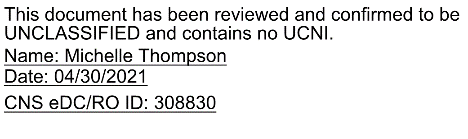 (1) Item ID(1) Item ID(1) Item ID(1) Item ID(1) Item ID(2) Work Order/Job #
(2) Work Order/Job #
(2) Work Order/Job #
(2) Work Order/Job #
(2) Work Order/Job #
(2) Work Order/Job #
(2) Work Order/Job #
(2) Work Order/Job #
(3) Date:(3) Date:(3) Date:(3) Date:(3) Date:(3) Date:(3) Date:(4) Code (Acceptance Criteria)(4) Code (Acceptance Criteria)(4) Code (Acceptance Criteria)(4) Code (Acceptance Criteria)(4) Code (Acceptance Criteria)(5) Welding Procedure Specification (WPS) #(5) Welding Procedure Specification (WPS) #(5) Welding Procedure Specification (WPS) #(5) Welding Procedure Specification (WPS) #(5) Welding Procedure Specification (WPS) #(5) Welding Procedure Specification (WPS) #(5) Welding Procedure Specification (WPS) #(5) Welding Procedure Specification (WPS) #(5) Welding Procedure Specification (WPS) #(5) Welding Procedure Specification (WPS) #(6) Base Material Specification/Type(6) Base Material Specification/Type(6) Base Material Specification/Type(6) Base Material Specification/Type(6) Base Material Specification/Type(6) Base Material Specification/Type(6) Base Material Specification/Type(6) Base Material Specification/Type(6) Base Material Specification/Type(6) Base Material Specification/Type(7) Location/Supplier(7) Location/Supplier(8) Welder’s Signature(8) Welder’s Signature(8) Welder’s Signature(8) Welder’s Signature(8) Welder’s Signature(8) Welder’s Signature(8) Welder’s Signature(8) Welder’s Signature(9) Base Metal Heat #(9) Base Metal Heat #(9) Base Metal Heat #(9) Base Metal Heat #(9) Base Metal Heat #(9) Base Metal Heat #(9) Base Metal Heat #(9) Base Metal Heat #(10) Filler Metal Heat/Lot #(10) Filler Metal Heat/Lot #(10) Filler Metal Heat/Lot #(10) Filler Metal Heat/Lot #(10) Filler Metal Heat/Lot #(10) Filler Metal Heat/Lot #(10) Filler Metal Heat/Lot #(7) Location/Supplier(7) Location/Supplier(7) Location/Supplier(7) Location/Supplier(7) Location/Supplier(7) Location/Supplier(7) Location/Supplier(7) Location/Supplier(7) Location/Supplier(7) Location/Supplier(7) Location/Supplier(7) Location/Supplier(11) Joint Identification(12) Welder Identification(12) Welder Identification(13) Initial  Joint Inspection(14) WPS Verification(14) WPS Verification(15) Welder  Qualification(16) Material Control (17) Final Weld Inspection(17a) Weld Size/Profile(17b) Weld Location (17c) Cracks(17d)  Penetration(17d)  Penetration(17e) Excess Porosity(17e) Excess Porosity(17f) Excessive Under Cut(17g) Weld Reinforcement(17h) Root (17i) Fusion(17i) Fusion(17j) Arc Strikes(17k) Weld Spacing (17l) Undercut(18)  Accept
Instruction Sheet
Instruction SheetBlock NumberExplanation1Enter the drawing/piece/part/copy number.2Enter the Work Order or Job number.3Date of Inspection.  If more than one date is required, specify all dates.4Identify the acceptance criteria (e.g., code) to which inspection occurred.  If more than one, identify all applicable codes and specify which code applies to each joint in either block 11 or block 18.5Enter the WPS number.  If more than one Welding Procedure Specification (WPS), then identify all applicable WPSs, and specify which WPS applies to each joint in either block 11 or block 18.6Identify the base material type/grade/group number.  Different base metals must be traceable to the weld joint in which it was used.7Enter company name.8All welders that perform welds on the product must sign.9Enter the base material heat number.  Different base metal heat numbers must be traceable to the weld joint in which it was used.10Enter the filler material heat or lot number.  Different filler material heat or lot numbers must be traceable to the weld joint in which it was used.  If autogenously welded, then “NA.”11Identify each joint being welded (piece numbers, view, sheet, etc.).  If space is needed, duplicate Page 1 of this document.  If only one welder, then “All” may be placed in the block one time to represent all joints.12Enter the welder’s unique identification symbol for that weld joint (e.g., initials, symbol, etc.).13Check this block if an initial joint inspection occurs. (e.g., thickness, joint preparation, root opening, groove design, etc.).14Check this block if the welding equipment parameters have been verified to match the WPS.15Check this block if the welder’s qualifications were verified before welding begins.16Check this block if the work area has been verified to have been kept uncluttered so no foreign material (base metal or filler metal) could be introduced.17If any of the following inspection criteria (17a—17l) has an “X” placed in the attribute block, the weld is rejected for that reason.  If marked with “X,” repair is needed.  Repaired welds shall meet applicable code requirements.  If a different weld process from the original is used for the repair, approval must be obtained from Pantex.  Repaired weld must meet the original inspection criteria.17aRefer to the design drawing for weld size and appropriate code for weld profile acceptance criteria.17bThe design drawing specifies weld location.17cCracks are never allowed.17dThe design drawing will specify the amount of penetration.  If no number is present beside the weld symbol, it is assumed to be full penetration. (reference AWS A2.4)17eRefer to the appropriate welding code for acceptance criteria.17fRefer to the appropriate welding code for acceptance criteria.17g(Groove welds) Refer to the appropriate welding code for acceptance criteria.17hIf possible, inspect the root pass of groove welds for fusion, reinforcement, penetration, etc.17iThere shall be a smooth transition from weld metal to base metal.  There shall be no sharp transitions or overlapping weld metal.17jRefer to the appropriate section of each applicable code to determine what is permissible.  The code may require and describe arc strike repairs and, therefore, may not require engineering approval.17kWeld spacing primarily refers to intermittent welds and shall agree with design requirements.  AWS A2.4 implies that welding should start in the middle with the ends tied in; the ends may have different length of weld segments or shorter spacing.17lRefer to the appropriate welding code for acceptance criteria.18Place an X in this block for all accepted welds19This space is provided for clarifying information, if needed.20Inspector’s name, date, and qualification (1 of 3).